    كلية الأعمال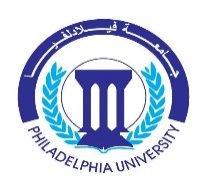 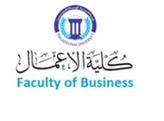     جدول الساعات المكتبية         الفصل الدراسي الأول 2023/2024                     *يخصص يوم الأربعاء للمحاضرات الإلكترونية المتزامنة واجتماعات (مجلس كلية، مجلس قسم، لجان على مستوى الكلية، لجان على مستوى القسم)                   توقيع عضو هيئة التدريس                                                                                                     توقيع رئيس القسم                     د.عبير سمارةاسم عضو هيئة التدريس: د. عبير احسان سمارة القسم الأكاديمي: المحاسبة البريد الإلكتروني:  asamara@philadelphia.edu.joرقم الهاتف الفرعي للمكتب:2342اليوم9-1010-1111:10-1212-1313:10-1415:45-17السبتساعة مكتبيةساعة مكتبيةمعايير المحاسبة الدوليةساعة مكتبيةنظم معلومات محاسبيةالأحدساعة مكتبيةساعة مكتبيةساعة مكتبيةساعة مكتبيةمحاسبة بنوك وتامين (مدمج)الإثنينساعة مكتبيةساعة مكتبيةمعايير المحاسبة الدوليةساعة مكتبيةنظم معلومات محاسبيةالثلاثاءساعة مكتبيةساعة مكتبيةساعة مكتبيةساعة مكتبيةمحاسبة بنوك وتامين(مدمج)الأربعاء*محاسبة حكومية(الكتروني)